Teikiame Plungės rajono savivaldybės kontrolieriaus „Išvadą dėl garantijos suteikimo“ 2019 m. gegužės 14 d Nr. IV-2PRIDEDAMA.2 lapai.Savivaldybės kontrolierė                                                                                     Danutė JarašiūnienėLaima Jurgutienė, 73135, laima.jurgutiene@plunge.ltPLUNGĖS RAJONO SAVIVALDYBĖS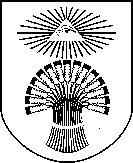 KONTROLĖS IR AUDITO TARNYBAPLUNGĖS RAJONO SAVIVALDYBĖSKONTROLĖS IR AUDITO TARNYBAPLUNGĖS RAJONO SAVIVALDYBĖSKONTROLĖS IR AUDITO TARNYBAPLUNGĖS RAJONO SAVIVALDYBĖSKONTROLĖS IR AUDITO TARNYBAPLUNGĖS RAJONO SAVIVALDYBĖSKONTROLĖS IR AUDITO TARNYBAPLUNGĖS RAJONO SAVIVALDYBĖSKONTROLĖS IR AUDITO TARNYBAPLUNGĖS RAJONO SAVIVALDYBĖSKONTROLĖS IR AUDITO TARNYBAPlungės rajono savivaldybės administracijai2019-05-15Nr.IS-Plungės rajono savivaldybės administracijaiĮ2019-04-25Nr.AS-2314Plungės rajono savivaldybės administracijaiDĖL IŠVADOS PATEIKIMODĖL IŠVADOS PATEIKIMODĖL IŠVADOS PATEIKIMODĖL IŠVADOS PATEIKIMODĖL IŠVADOS PATEIKIMODĖL IŠVADOS PATEIKIMODĖL IŠVADOS PATEIKIMO